	OBEC JEZERNICE	Obecní úřad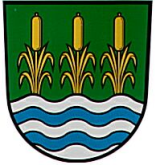 	IČ: 70040915 	e-mail: podatelna@jezernice.cz	751 31 Jezernice 206 	tel: 581 771 750	BÚ: 164392178/0300 ČSOB, a. s.		ID DS: i6kbive	web: www.jezernice.cz 					V Jezernici 6. 9. 2018 Všem delegovaným členůmokrskové volební komisepro Volby do zastupitelstva obce 5. a 6. října 2018v JezerniciP o z v á n k ana 1. zasedání okrskové volební komiseV souladu s ustanovením § 15 odst. 1 písm. e) zákona č. 491/2001 Sb., o volbách do zastupitelstev obcí a o změně některých zákonů, ve znění pozdějších předpisů, se uskutečníprvní zasedání okrskové volební komiseve středu 12. září 2018 ve 14:00 hodin v budově Obecního úřadu (kancelář starostky),Jezernice 206, 751 31 Jezernice.Na této schůzce budou podány informace k volbám a proběhne losování funkce předsedy a místopředsedy okrskové volební komise. Dále bude složen slib člena okrskové volení komise.Nedostavíte-li se na první zasedání okrskové volební komise, bude Vám krácena v poměrné části odměna za výkon funkce člena OVK.Školení předsedů, (místopředsedů) a zapisovatelů okrskových volebních komisí proběhne ve čtvrtek 27. září 2018 v 11:00 hodin v budově kulturního domu ECHO, ulice Novosady 1380, Lipník nad Bečvou.Účast předsedů (místopředsedů) a zapisovatelů volebních komisí na školení je nutná. Ing. Pavla Jochcovástarostka obce